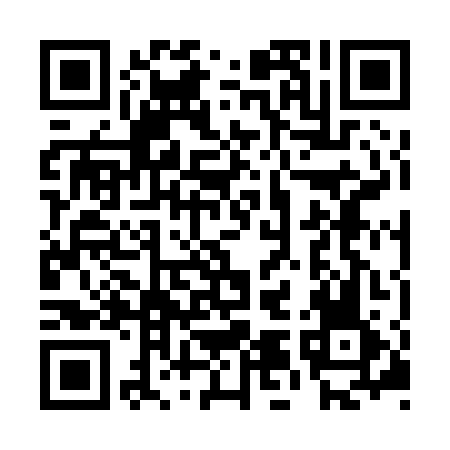 Prayer times for Brekova Lhota, Czech RepublicWed 1 May 2024 - Fri 31 May 2024High Latitude Method: Angle Based RulePrayer Calculation Method: Muslim World LeagueAsar Calculation Method: HanafiPrayer times provided by https://www.salahtimes.comDateDayFajrSunriseDhuhrAsrMaghribIsha1Wed3:215:391:006:058:2110:292Thu3:185:3712:596:068:2210:323Fri3:155:3612:596:078:2410:344Sat3:125:3412:596:088:2510:375Sun3:095:3212:596:088:2710:406Mon3:065:3112:596:098:2810:437Tue3:035:2912:596:108:3010:458Wed3:005:2812:596:118:3110:489Thu2:575:2612:596:128:3310:5110Fri2:535:2512:596:138:3410:5411Sat2:505:2312:596:148:3610:5712Sun2:475:2212:596:158:3710:5913Mon2:445:2012:596:158:3811:0214Tue2:435:1912:596:168:4011:0515Wed2:425:1712:596:178:4111:0716Thu2:425:1612:596:188:4311:0817Fri2:415:1512:596:198:4411:0918Sat2:415:1312:596:198:4511:0919Sun2:415:1212:596:208:4711:1020Mon2:405:1112:596:218:4811:1021Tue2:405:1012:596:228:4911:1122Wed2:395:0912:596:238:5011:1223Thu2:395:0812:596:238:5211:1224Fri2:385:0712:596:248:5311:1325Sat2:385:061:006:258:5411:1326Sun2:385:051:006:258:5511:1427Mon2:375:041:006:268:5611:1428Tue2:375:031:006:278:5711:1529Wed2:375:021:006:278:5911:1630Thu2:375:011:006:289:0011:1631Fri2:365:001:006:299:0111:17